Claremore Children’s Center & PreschoolPRE-ENROLLMENT REGISTRATION FORM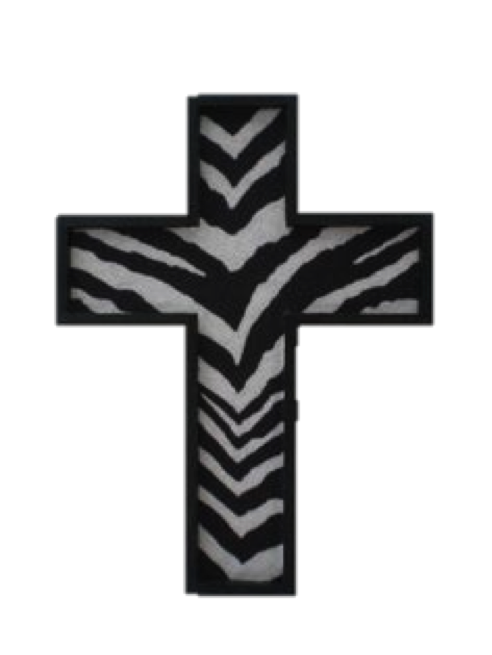 Thank you for your interest in Claremore Children’s Center, INC. Choosing a quality childcare program is one of the most important decisions you will make. We take your decision seriously and are committed to living up to the important responsibility of caring for your child.To register, please return this completed form to Claremore Children’s Center with a registration fee of $75.00 for each child. The registration fee is non-refundable.When your registration form and fee are received, you will be placed on a waiting list. You will be contacted regarding the availability of space and the enrollment process. Prior to enrollment, the Center Director will schedule a time for you to meet with your child’s primary caregivers to learn more about Claremore Children’s Center’s program and develop a visitation schedule for you and your child. The Director will review the parent/guardian policies/procedures and enrollment forms at that time. Previous/Current Center___________________________________________________________Child’s Name: ____________________________________    Date of Birth: _____/_____/_____Child’s Name: ____________________________________    Date of Birth: _____/_____/_____Private Pay: _____DHS: _____Tribal:_____Parent/Guardian Information:Name:	______________________________	Name:	_____________________________Relationship:____________________________	      Relationship:____________________________Address:	_____________________________	Address:	____________________________________________________________________		_______________________________________E-mail Address:	________________________	E-mail Address:	________________________Home Phone:	_________________________	Home Phone:	_________________________Company Name:	______________________	Company Name:	______________________Company Phone:	_____________________	Company Phone: 	_____________________Work Schedule:MON __________   TUE __________   WED __________   THU __________   FRI _________What date would you like enrollment to begin? _______________________________________How did you hear about Claremore Children’s Center?_________________________________We will do everything possible to meet your needs, but we are unable to guarantee start dates. Enrollment is based upon availability and is subject to priority enrollment rules of the Center.Please enclose a check payable to Claremore Children’s Center for the appropriate amount and return it to:Claremore Children’s Center Attn: LaKisha McNair1220 S Reavis RoadClaremore OK, 74017_________________________________________________	_____________________(Parent/Guardian’s Signature)	(Date)Thank you for choosing Claremore Children’s Center.